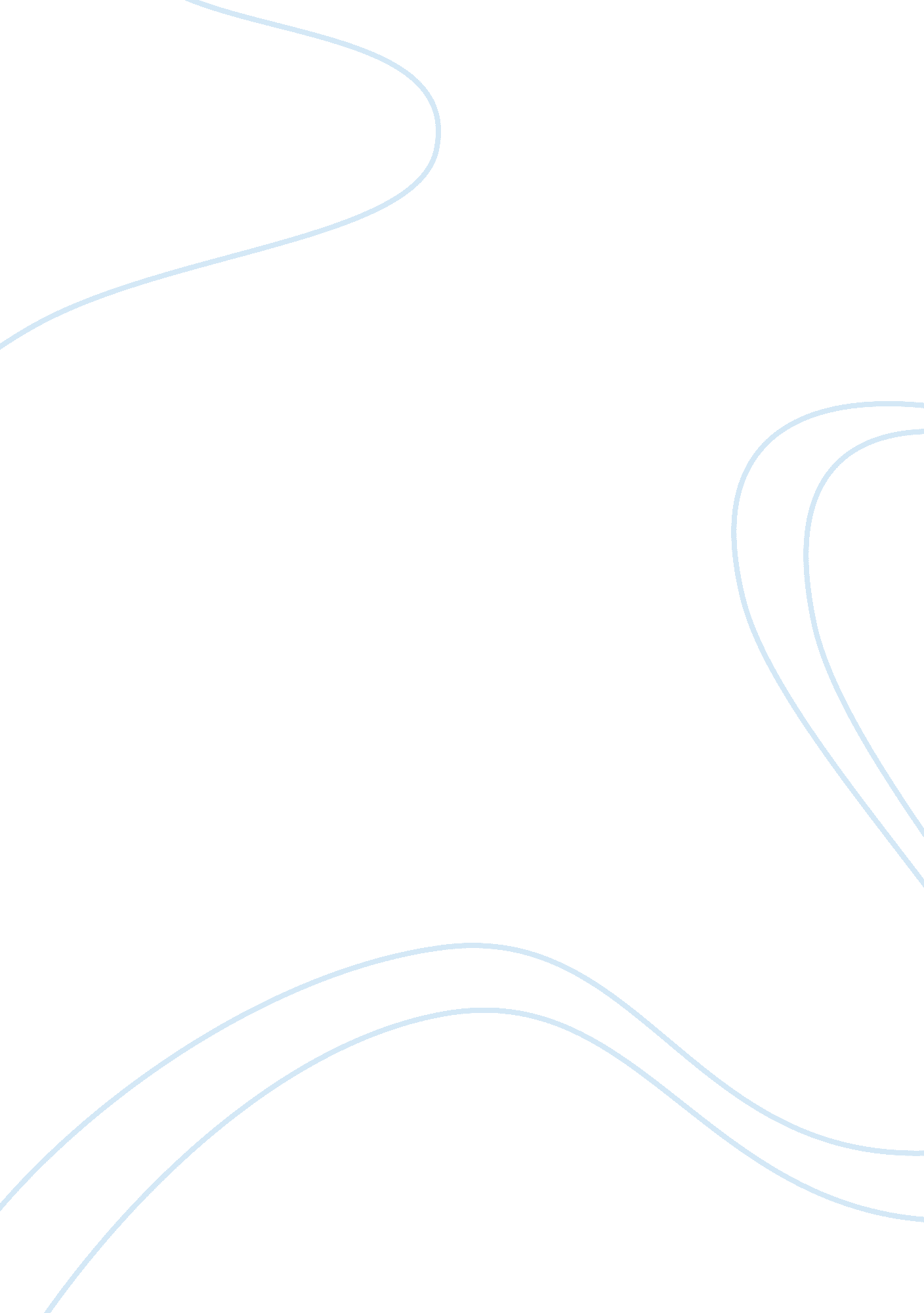 Case study on nephrotic syndromeBusiness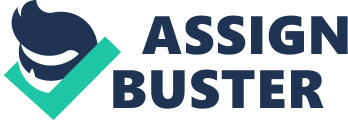 Nephrotic Syndrome Case Study: Nephrotic syndromeis a disorder connected with the poor immune system and the disability of kidneys to keep enough protein in the blood. As a result protein is transported from the organism in urine in great amounts. A great number of diseases occur on the basis of nephritic syndrome, resulted from the negative processes in the immune system which damages kidneys. At the same time, the quantity of lipids in blood rises which causes other problems. Nephrotic syndrome may occur because of genetic predisposition, because of infection and various diseases, like hepatitis, tuberculosis, VIH, malaria, diabetes, etc. The syndrome is treated from two to six month and requires individual approach, because the treatment depends on the disease which has caused the syndrome. It is extremely important to keep to the specific diet during the process of treatment, because some kinds of food affect the organism badly. One should avoid the food rich in fat, for example everything fried, eggs, cheese and butter. Then, one should increase the eating of fruit and vegetables to make the process of recovery faster. The process of case study writing is obligatory for all the students, so they have to learn how to do it well. When a student decides to prepare a nephritic syndrome case study, he will need to read a lot about it to understand the problem from all sides. It is important to get to know about the problem in general to be able to research and analyze the separate limited problems related to it. A successful case study should be informative, logical, interesting and explain the problem from all sides. One is expected to demonstrate his knowledge and research the case site, get to know about the patient, the cause of the problem, the form of the syndrome and learn about the methods of treatment. On the basis of this research a student should weigh the consequences of the problem for the organism and suggest effective methods of treatment which can be used to cure nephrotic syndrome of the suggested case. Evidently, many students find the process of case study writing difficult, because teachers fail to inform them about the proper standards and possible ways of writing. With the assistance of the web students can improve their knowledge and prepare a good paper themselves. A free sample case study on nephrotic syndrome is often the best way to provide a student with high-quality information about the academic paper writing. Nearly every free example case study on nephrotic syndrome is completed by the professional writer who is the expert in his field and it is possible to learn about the ways of formatting and data analysis on the direct example. 